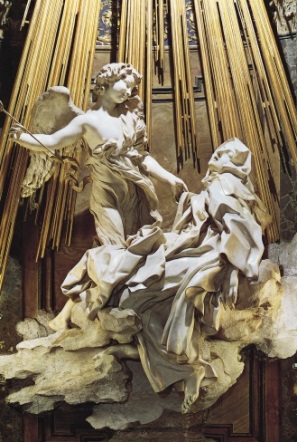 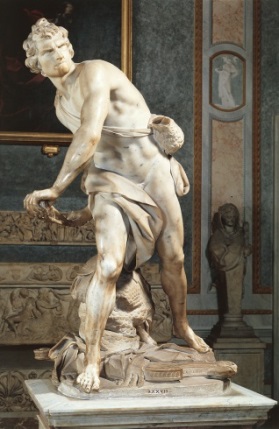 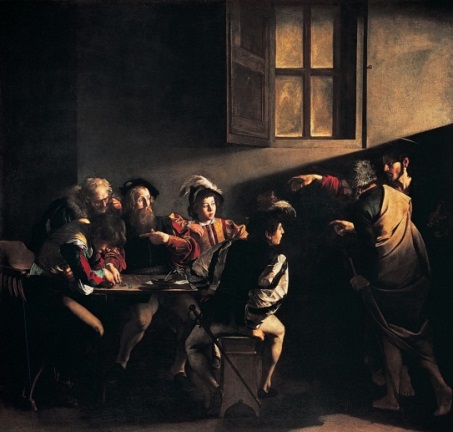 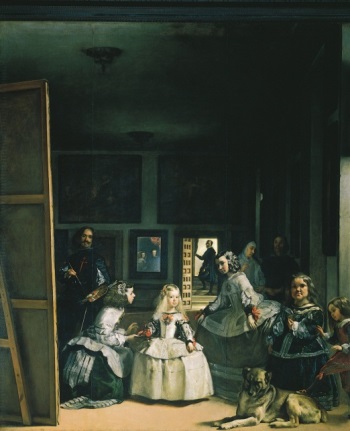     BAROQUE IMAGES             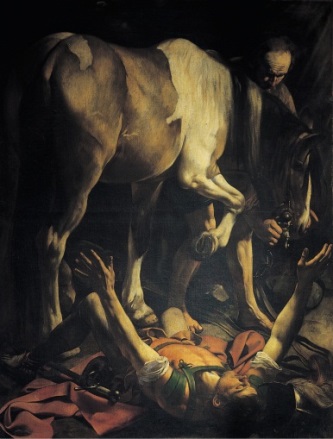 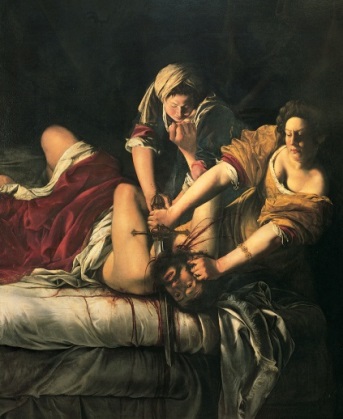 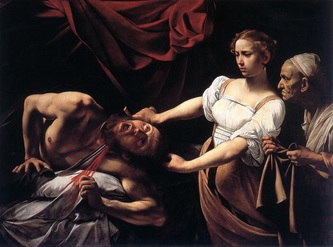 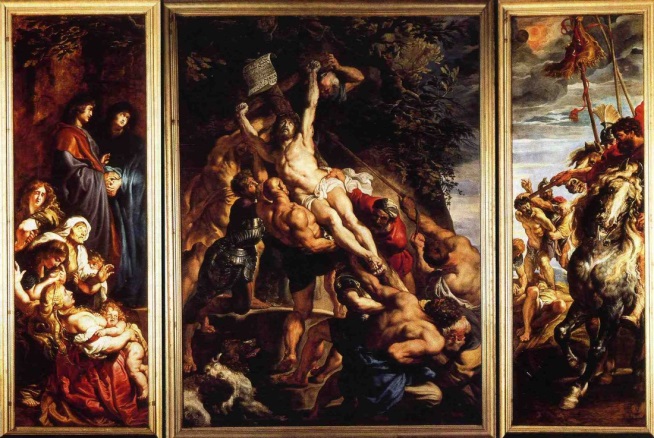 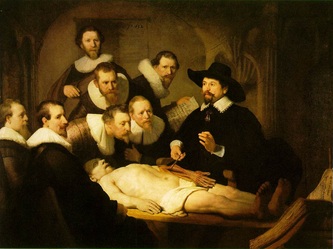 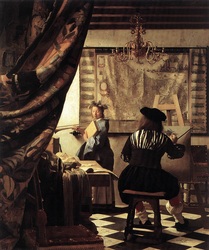 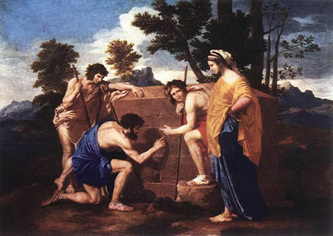 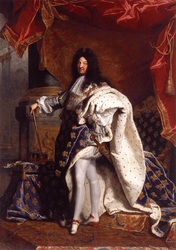 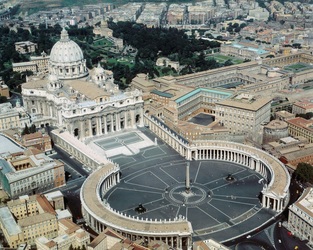 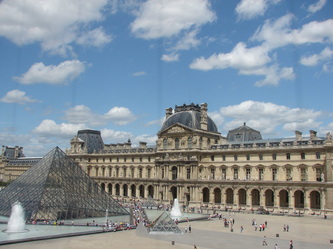 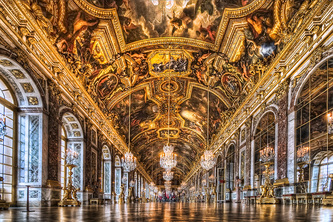 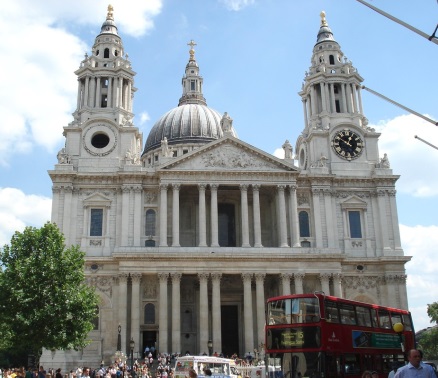 